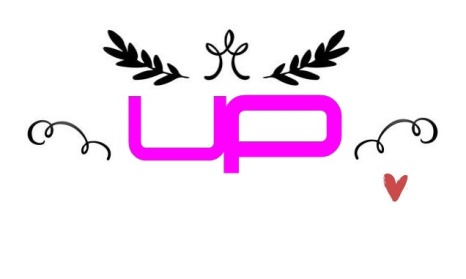 Vertretungsberechtigte:Uta ProschkaUmsatzsteuer-Identifikationsnummer gemäß §27a Umsatzsteuergesetz:DE258847296Inhaltlich Verantwortliche gemäß § 55 Abs. 2 RStV:Uta Proschka 
Alle Rechte, insbesondere an Texten, Bildern und anderen auf den Internetseiten veröffentlichten urheberrechtlich geschützten Werken, vorbehalten.Haftungs- und Gewährleistungs-Ausschluss:
1. Inhalt der WebsiteAlle Angaben und Informationen auf dieser Website wurden nach bestem Wissen und sorgfältiger Prüfung bereitgestellt. Trotz ständiger Aktualisierung und Ergänzung sind alle Angaben ohne Gewähr. Eine Haftung hinsichtlich der Korrektheit, Vollständigkeit und Aktualität wird von Uta Proschka grundsätzlich ausgeschlossen.2. Haftungsbeschränkung
Die Inhalte dieser Website werden mit größtmöglicher Sorgfalt erstellt. Der Anbieter übernimmt jedoch keine Gewähr für die Richtigkeit, Vollständigkeit und Aktualität der bereitgestellten Inhalte. Die Nutzung der Inhalte der Website erfolgt auf eigene Gefahr des Nutzers. Namentlich gekennzeichnete Beiträge geben die Meinung des jeweiligen Autors und nicht immer die Meinung des Anbieters wieder.3. Urheber- und Leistungsschutzrechte
Die auf dieser Website veröffentlichten Inhalte unterliegen dem deutschen Urheber- und Leistungsschutzrecht. Jede vom deutschen Urheber- und Leistungsschutzrecht nicht zugelassene Verwertung bedarf der vorherigen schriftlichen Zustimmung des Anbieters oder jeweiligen Rechteinhabers. Dies gilt insbesondere für Vervielfältigung, Bearbeitung, Übersetzung, Einspeicherung, Verarbeitung bzw. Wiedergabe von Inhalten in Datenbanken oder anderen elektronischen Medien und Systemen. Inhalte und Rechte Dritter sind dabei als solche gekennzeichnet. Die unerlaubte Vervielfältigung oder Weitergabe einzelner Inhalte oder kompletter Seiten ist nicht gestattet und strafbar. Lediglich die Herstellung von Kopien und Downloads für den persönlichen, privaten und nicht kommerziellen Gebrauch ist erlaubt.Die Darstellung dieser Website in fremden Frames ist nur mit schriftlicher Erlaubnis zulässig.4. Datenschutz
Durch den Besuch der Website des Anbieters können Informationen über den Zugriff gespeichert werden. Diese Daten werden ausschließlich zu statistischen Zwecken ausgewertet. Eine Weitergabe an Dritte, zu kommerziellen oder nichtkommerziellen Zwecken, findet nicht statt.
Der Anbieter weist ausdrücklich darauf hin, dass die Datenübertragung im Internet (z.B. bei der Kommunikation per E-Mail) Sicherheitslücken aufweisen und nicht lückenlos vor dem Zugriff durch Dritte geschützt werden kann.Die Verwendung der Kontaktdaten des Impressums zur gewerblichen Werbung ist ausdrücklich nicht erwünscht, es sei denn der Anbieter hatte zuvor seine schriftliche Einwilligung erteilt oder es besteht bereits eine Geschäftsbeziehung. Der Anbieter und alle auf dieser Website genannten Personen widersprechen hiermit jeder kommerziellen Verwendung und Weitergabe ihrer Daten.5. Besondere Nutzungsbedingungen
Soweit besondere Bedingungen für einzelne Nutzungen dieser Website von den vorgenannten Nummern 1. bis 4. abweichen, wird an entsprechender Stelle ausdrücklich darauf hingewiesen. In diesem Falle gelten im jeweiligen Einzelfall die besonderen Nutzungsbedingungen.(Quelle: Disclaimer von Juraforum.de & Experten-Branchenbuch.de)